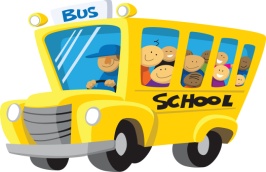 Imagine School Bus Routes & Times for 2018-2019Bus #2 – Ms. Brooke – Ballantrae/TrinityIf you have questions or concerns regarding the bus, please contact Dayna Reiss @ 813-428-7444.If there is an emergency and need immediate attention, please call 813-909-3783StopsLocationsRegular PickupRegular Drop offEarly Release1Ballantrae Community Center6:49am2:58pm1:05pm2Prairie Iris Road @ Mentmore (Crosswalk)6:51am3:00pm1:07pm3Suncoast Meadow (Bellericay Lane & Mentmore Blvd.)6:53am3:02pm1:10pm4Bexley Community Clubhouse6:57am3:05pm1:14pm5Austria Community Center7:04am3:16pm1:21pm6Starkey Ranch (Playground Area)7:10am3:22pm1:27pm7Trinity Preserve@ Mountain Springs/Imperial Drive7:17am3:31pm1:31pm8Trinity Preserve@Robert Jones/Mountain Springs7:19am3:33pm1:33pm9Ashley Lakes (Entrance) @Black Lake Road7:25am3:40pm1:38pm10Raintree Road & RT. 547:36am3:49pm1:44pm11Long Lake Ranch Club House7:46am3:57pm1:48pm12Oakstead Community Center7:56am4:05pm1:54pm